Администрация (исполнительно-распорядительный орган) муниципального района «Ферзиковский район»Калужской областиПОСТАНОВЛЕНИЕ от 08 февраля2016 года                                                                                                      №36ап. Ферзиково  Об утверждении реестра муниципальных маршрутов регулярных перевозок муниципального района «Ферзиковский район»В соответствии с Федеральным законом от 13 июля 2015 года №220-ФЗ «Об организации перевозок пассажиров и багажа автомобильным транспортом и городским наземным электрическим транспортом в Российской Федерации»,на основании п. 6 ч. 1 ст. 15 Федерального закона от 06 октября 2003 года № 131-ФЗ «Об общих принципах организации местного самоуправления в Российской Федерации», постановления администрации (исполнительно-распорядительного органа) муниципального района «Ферзиковский район» от 21 декабря 2015 года № 487 «О планировании регулярных перевозок пассажиров и багажа автомобильным транспортом по муниципальным маршрутам регулярных перевозок на территории муниципального района «Ферзиковский район», администрация (исполнительно-распорядительный орган) муниципального района «Ферзиковский район» ПОСТАНОВЛЯЕТ:Утвердить реестр муниципальных маршрутов регулярных перевозок муниципального района Ферзиковский район» (приложение № 1).Настоящее Постановление вступает в силу после его официального опубликования.Контроль за исполнением настоящего Постановления возложить на заместителя Главы администрации муниципального района «Ферзиковский район» по экономике, финансам и муниципальному хозяйству Ларина В.Н.Глава администрациимуниципального района«Ферзиковский район»                                                                        А.А. СеряковПриложение № 1к Постановлению от 08 февраля 2016 года №36аРеестр муниципальных маршрутов регулярных перевозок муниципального района «Ферзиковский район»Регистрационный номер маршрутаПорядковый номер маршрутаНаименование маршрута регулярных перевозокПротяженность маршрута регулярных перевозок (км)Вид регулярных перевозокПорядок посадки и высадки пассажировНаименование промежуточных остановочных пунктов по маршруту регулярных перевозокНаименование улиц, автомобильных дорог, по которым предполагается движение транспортных средств между остановочными пунктами по маршруту регулярных перевозокДата начала осуществления регулярных перевозокНаименование, место нахождения юридического лица, фамилия имя и, если имеется отчество индивидуального предпринимателя Данные о транспортных средствахДанные о транспортных средствахДанные о транспортных средствахДанные о транспортных средствахРегистрационный номер маршрутаПорядковый номер маршрутаНаименование маршрута регулярных перевозокПротяженность маршрута регулярных перевозок (км)Вид регулярных перевозокПорядок посадки и высадки пассажировНаименование промежуточных остановочных пунктов по маршруту регулярных перевозокНаименование улиц, автомобильных дорог, по которым предполагается движение транспортных средств между остановочными пунктами по маршруту регулярных перевозокДата начала осуществления регулярных перевозокНаименование, место нахождения юридического лица, фамилия имя и, если имеется отчество индивидуального предпринимателя Вид КлассКоличество Экологические характеристики12345678910111213141101Ферзиково-Дугна16,6Регулярные перевозки по регулируемым тарифамТолько в установленных местахФерзиковская автостанция;Автомобильная дорога по ул. Победы в п. Ферзиково;дорога «Ферзиково-Дугна-1Р132«Калуга-Тула-Михайлов-Рязань»;«Переправа р.Оки-ул. Советская – с.Богданино»01.01.2016Муниципальное предприятие «Ферзиковское АТП»;п.Ферзиково, ул.Победы, д.25Автобусмалый1Не установлены1101Ферзиково-Дугна16,6Регулярные перевозки по регулируемым тарифамТолько в установленных местахКозловкаАвтомобильная дорога по ул. Победы в п. Ферзиково;дорога «Ферзиково-Дугна-1Р132«Калуга-Тула-Михайлов-Рязань»;«Переправа р.Оки-ул. Советская – с.Богданино»01.01.2016Муниципальное предприятие «Ферзиковское АТП»;п.Ферзиково, ул.Победы, д.25Автобусмалый1Не установлены1101Ферзиково-Дугна16,6Регулярные перевозки по регулируемым тарифамТолько в установленных местахБронцевкийповоротАвтомобильная дорога по ул. Победы в п. Ферзиково;дорога «Ферзиково-Дугна-1Р132«Калуга-Тула-Михайлов-Рязань»;«Переправа р.Оки-ул. Советская – с.Богданино»01.01.2016Муниципальное предприятие «Ферзиковское АТП»;п.Ферзиково, ул.Победы, д.25Автобусмалый1Не установлены1101Ферзиково-Дугна16,6Регулярные перевозки по регулируемым тарифамТолько в установленных местахСтепановскоеАвтомобильная дорога по ул. Победы в п. Ферзиково;дорога «Ферзиково-Дугна-1Р132«Калуга-Тула-Михайлов-Рязань»;«Переправа р.Оки-ул. Советская – с.Богданино»01.01.2016Муниципальное предприятие «Ферзиковское АТП»;п.Ферзиково, ул.Победы, д.25Автобусмалый1Не установлены1101Ферзиково-Дугна16,6Регулярные перевозки по регулируемым тарифамТолько в установленных местахМеревскоеАвтомобильная дорога по ул. Победы в п. Ферзиково;дорога «Ферзиково-Дугна-1Р132«Калуга-Тула-Михайлов-Рязань»;«Переправа р.Оки-ул. Советская – с.Богданино»01.01.2016Муниципальное предприятие «Ферзиковское АТП»;п.Ферзиково, ул.Победы, д.25Автобусмалый1Не установлены1101Ферзиково-Дугна16,6Регулярные перевозки по регулируемым тарифамТолько в установленных местахКовровоАвтомобильная дорога по ул. Победы в п. Ферзиково;дорога «Ферзиково-Дугна-1Р132«Калуга-Тула-Михайлов-Рязань»;«Переправа р.Оки-ул. Советская – с.Богданино»01.01.2016Муниципальное предприятие «Ферзиковское АТП»;п.Ферзиково, ул.Победы, д.25Автобусмалый1Не установлены1101Ферзиково-Дугна16,6Регулярные перевозки по регулируемым тарифамТолько в установленных местахГораАвтомобильная дорога по ул. Победы в п. Ферзиково;дорога «Ферзиково-Дугна-1Р132«Калуга-Тула-Михайлов-Рязань»;«Переправа р.Оки-ул. Советская – с.Богданино»01.01.2016Муниципальное предприятие «Ферзиковское АТП»;п.Ферзиково, ул.Победы, д.25Автобусмалый1Не установлены1101Ферзиково-Дугна16,6Регулярные перевозки по регулируемым тарифамТолько в установленных местахОкаАвтомобильная дорога по ул. Победы в п. Ферзиково;дорога «Ферзиково-Дугна-1Р132«Калуга-Тула-Михайлов-Рязань»;«Переправа р.Оки-ул. Советская – с.Богданино»01.01.2016Муниципальное предприятие «Ферзиковское АТП»;п.Ферзиково, ул.Победы, д.25Автобусмалый1Не установлены1101Ферзиково-Дугна16,6Регулярные перевозки по регулируемым тарифамТолько в установленных местахДугнаАвтомобильная дорога по ул. Победы в п. Ферзиково;дорога «Ферзиково-Дугна-1Р132«Калуга-Тула-Михайлов-Рязань»;«Переправа р.Оки-ул. Советская – с.Богданино»01.01.2016Муниципальное предприятие «Ферзиковское АТП»;п.Ферзиково, ул.Победы, д.25Автобусмалый1Не установлены2104Ферзиково-Зудна35,8Регулярные перевозки по регулируемым тарифамТолько в установленных местахФерзиковская автостанцияАвтомобильная дорога по  ул. Победы в п. Ферзиково;дороги «Ферзиково-Дугна-1Р132«Калуга-Тула-Михайлов-Рязань»;«Переправа р.Оки-ул. Советская – с.Богданино»;1Р132«Калуга-Тула-Михайлов-Рязань»;1Р132«Калуга-Тула-Михайлов-Рязань»-Зудна»01.01.2016Муниципальное предприятие «Ферзиковское АТП»;п.Ферзиково, ул.Победы, д.25Автобусмалый1Не установлены2104Ферзиково-Зудна35,8Регулярные перевозки по регулируемым тарифамТолько в установленных местахКозловкаАвтомобильная дорога по  ул. Победы в п. Ферзиково;дороги «Ферзиково-Дугна-1Р132«Калуга-Тула-Михайлов-Рязань»;«Переправа р.Оки-ул. Советская – с.Богданино»;1Р132«Калуга-Тула-Михайлов-Рязань»;1Р132«Калуга-Тула-Михайлов-Рязань»-Зудна»01.01.2016Муниципальное предприятие «Ферзиковское АТП»;п.Ферзиково, ул.Победы, д.25Автобусмалый1Не установлены2104Ферзиково-Зудна35,8Регулярные перевозки по регулируемым тарифамТолько в установленных местахБронцевкий поворотАвтомобильная дорога по  ул. Победы в п. Ферзиково;дороги «Ферзиково-Дугна-1Р132«Калуга-Тула-Михайлов-Рязань»;«Переправа р.Оки-ул. Советская – с.Богданино»;1Р132«Калуга-Тула-Михайлов-Рязань»;1Р132«Калуга-Тула-Михайлов-Рязань»-Зудна»01.01.2016Муниципальное предприятие «Ферзиковское АТП»;п.Ферзиково, ул.Победы, д.25Автобусмалый1Не установлены2104Ферзиково-Зудна35,8Регулярные перевозки по регулируемым тарифамТолько в установленных местахСтепановскоеАвтомобильная дорога по  ул. Победы в п. Ферзиково;дороги «Ферзиково-Дугна-1Р132«Калуга-Тула-Михайлов-Рязань»;«Переправа р.Оки-ул. Советская – с.Богданино»;1Р132«Калуга-Тула-Михайлов-Рязань»;1Р132«Калуга-Тула-Михайлов-Рязань»-Зудна»01.01.2016Муниципальное предприятие «Ферзиковское АТП»;п.Ферзиково, ул.Победы, д.25Автобусмалый1Не установлены2104Ферзиково-Зудна35,8Регулярные перевозки по регулируемым тарифамТолько в установленных местахМеревскоеАвтомобильная дорога по  ул. Победы в п. Ферзиково;дороги «Ферзиково-Дугна-1Р132«Калуга-Тула-Михайлов-Рязань»;«Переправа р.Оки-ул. Советская – с.Богданино»;1Р132«Калуга-Тула-Михайлов-Рязань»;1Р132«Калуга-Тула-Михайлов-Рязань»-Зудна»01.01.2016Муниципальное предприятие «Ферзиковское АТП»;п.Ферзиково, ул.Победы, д.25Автобусмалый1Не установлены2104Ферзиково-Зудна35,8Регулярные перевозки по регулируемым тарифамТолько в установленных местахКовровоАвтомобильная дорога по  ул. Победы в п. Ферзиково;дороги «Ферзиково-Дугна-1Р132«Калуга-Тула-Михайлов-Рязань»;«Переправа р.Оки-ул. Советская – с.Богданино»;1Р132«Калуга-Тула-Михайлов-Рязань»;1Р132«Калуга-Тула-Михайлов-Рязань»-Зудна»01.01.2016Муниципальное предприятие «Ферзиковское АТП»;п.Ферзиково, ул.Победы, д.25Автобусмалый1Не установлены2104Ферзиково-Зудна35,8Регулярные перевозки по регулируемым тарифамТолько в установленных местахГораАвтомобильная дорога по  ул. Победы в п. Ферзиково;дороги «Ферзиково-Дугна-1Р132«Калуга-Тула-Михайлов-Рязань»;«Переправа р.Оки-ул. Советская – с.Богданино»;1Р132«Калуга-Тула-Михайлов-Рязань»;1Р132«Калуга-Тула-Михайлов-Рязань»-Зудна»01.01.2016Муниципальное предприятие «Ферзиковское АТП»;п.Ферзиково, ул.Победы, д.25Автобусмалый1Не установлены2104Ферзиково-Зудна35,8Регулярные перевозки по регулируемым тарифамТолько в установленных местахОкаАвтомобильная дорога по  ул. Победы в п. Ферзиково;дороги «Ферзиково-Дугна-1Р132«Калуга-Тула-Михайлов-Рязань»;«Переправа р.Оки-ул. Советская – с.Богданино»;1Р132«Калуга-Тула-Михайлов-Рязань»;1Р132«Калуга-Тула-Михайлов-Рязань»-Зудна»01.01.2016Муниципальное предприятие «Ферзиковское АТП»;п.Ферзиково, ул.Победы, д.25Автобусмалый1Не установлены2104Ферзиково-Зудна35,8Регулярные перевозки по регулируемым тарифамТолько в установленных местахДугнаАвтомобильная дорога по  ул. Победы в п. Ферзиково;дороги «Ферзиково-Дугна-1Р132«Калуга-Тула-Михайлов-Рязань»;«Переправа р.Оки-ул. Советская – с.Богданино»;1Р132«Калуга-Тула-Михайлов-Рязань»;1Р132«Калуга-Тула-Михайлов-Рязань»-Зудна»01.01.2016Муниципальное предприятие «Ферзиковское АТП»;п.Ферзиково, ул.Победы, д.25Автобусмалый1Не установлены2104Ферзиково-Зудна35,8Регулярные перевозки по регулируемым тарифамТолько в установленных местахБогданиноАвтомобильная дорога по  ул. Победы в п. Ферзиково;дороги «Ферзиково-Дугна-1Р132«Калуга-Тула-Михайлов-Рязань»;«Переправа р.Оки-ул. Советская – с.Богданино»;1Р132«Калуга-Тула-Михайлов-Рязань»;1Р132«Калуга-Тула-Михайлов-Рязань»-Зудна»01.01.2016Муниципальное предприятие «Ферзиковское АТП»;п.Ферзиково, ул.Победы, д.25Автобусмалый1Не установлены2104Ферзиково-Зудна35,8Регулярные перевозки по регулируемым тарифамТолько в установленных местахДуплиАвтомобильная дорога по  ул. Победы в п. Ферзиково;дороги «Ферзиково-Дугна-1Р132«Калуга-Тула-Михайлов-Рязань»;«Переправа р.Оки-ул. Советская – с.Богданино»;1Р132«Калуга-Тула-Михайлов-Рязань»;1Р132«Калуга-Тула-Михайлов-Рязань»-Зудна»01.01.2016Муниципальное предприятие «Ферзиковское АТП»;п.Ферзиково, ул.Победы, д.25Автобусмалый1Не установлены2104Ферзиково-Зудна35,8Регулярные перевозки по регулируемым тарифамТолько в установленных местахТульский поворотАвтомобильная дорога по  ул. Победы в п. Ферзиково;дороги «Ферзиково-Дугна-1Р132«Калуга-Тула-Михайлов-Рязань»;«Переправа р.Оки-ул. Советская – с.Богданино»;1Р132«Калуга-Тула-Михайлов-Рязань»;1Р132«Калуга-Тула-Михайлов-Рязань»-Зудна»01.01.2016Муниципальное предприятие «Ферзиковское АТП»;п.Ферзиково, ул.Победы, д.25Автобусмалый1Не установлены2104Ферзиково-Зудна35,8Регулярные перевозки по регулируемым тарифамТолько в установленных местахОктябрьскийАвтомобильная дорога по  ул. Победы в п. Ферзиково;дороги «Ферзиково-Дугна-1Р132«Калуга-Тула-Михайлов-Рязань»;«Переправа р.Оки-ул. Советская – с.Богданино»;1Р132«Калуга-Тула-Михайлов-Рязань»;1Р132«Калуга-Тула-Михайлов-Рязань»-Зудна»01.01.2016Муниципальное предприятие «Ферзиковское АТП»;п.Ферзиково, ул.Победы, д.25Автобусмалый1Не установлены2104Ферзиково-Зудна35,8Регулярные перевозки по регулируемым тарифамТолько в установленных местахЗуднаАвтомобильная дорога по  ул. Победы в п. Ферзиково;дороги «Ферзиково-Дугна-1Р132«Калуга-Тула-Михайлов-Рязань»;«Переправа р.Оки-ул. Советская – с.Богданино»;1Р132«Калуга-Тула-Михайлов-Рязань»;1Р132«Калуга-Тула-Михайлов-Рязань»-Зудна»01.01.2016Муниципальное предприятие «Ферзиковское АТП»;п.Ферзиково, ул.Победы, д.25Автобусмалый1Не установлены3105Ферзиково - Бронцы10,4Регулярные перевозки по регулируемым тарифамТолько в установленных местахФерзиковская автостанцияАвтомобильная дорога по  ул. Победы в п. Ферзиково;дороги«Ферзиково-Дугна-1Р132«Калуга-Тула-Михайлов-Рязань»;«Ферзиково-Дугна-1Р132«Калуга-Тула-Михайлов-Рязань» - Бронцы».01.01.2016Муниципальное предприятие «Ферзиковское АТП»;п.Ферзиково, ул.Победы, д.25АвтобусМалый 1Не установлены3105Ферзиково - Бронцы10,4Регулярные перевозки по регулируемым тарифамТолько в установленных местахКозловкаАвтомобильная дорога по  ул. Победы в п. Ферзиково;дороги«Ферзиково-Дугна-1Р132«Калуга-Тула-Михайлов-Рязань»;«Ферзиково-Дугна-1Р132«Калуга-Тула-Михайлов-Рязань» - Бронцы».01.01.2016Муниципальное предприятие «Ферзиковское АТП»;п.Ферзиково, ул.Победы, д.25АвтобусМалый 1Не установлены3105Ферзиково - Бронцы10,4Регулярные перевозки по регулируемым тарифамТолько в установленных местахБронцевкий поворотАвтомобильная дорога по  ул. Победы в п. Ферзиково;дороги«Ферзиково-Дугна-1Р132«Калуга-Тула-Михайлов-Рязань»;«Ферзиково-Дугна-1Р132«Калуга-Тула-Михайлов-Рязань» - Бронцы».01.01.2016Муниципальное предприятие «Ферзиковское АТП»;п.Ферзиково, ул.Победы, д.25АвтобусМалый 1Не установлены3105Ферзиково - Бронцы10,4Регулярные перевозки по регулируемым тарифамТолько в установленных местахБронцыАвтомобильная дорога по  ул. Победы в п. Ферзиково;дороги«Ферзиково-Дугна-1Р132«Калуга-Тула-Михайлов-Рязань»;«Ферзиково-Дугна-1Р132«Калуга-Тула-Михайлов-Рязань» - Бронцы».01.01.2016Муниципальное предприятие «Ферзиковское АТП»;п.Ферзиково, ул.Победы, д.25АвтобусМалый 1Не установлены4102Ферзиково-Кольцово12,1Регулярные перевозки по регулируемым тарифамТолько в установленных местахФерзиковская автостанция;Автомобильная дорога по  ул. Победы в п. Ферзиково;Автомобильная дорога по  ул. Ленина в п. Ферзиково;автомобильная дорога по  ул. Красноцветова п. Ферзиково;дорога «Ферзиково-Кольцово».01.01.2016Муниципальное предприятие «Ферзиковское АТП»;п.Ферзиково, ул.Победы, д.25АвтобусМалый1Не установлены4102Ферзиково-Кольцово12,1Регулярные перевозки по регулируемым тарифамТолько в установленных местахБольницаАвтомобильная дорога по  ул. Победы в п. Ферзиково;Автомобильная дорога по  ул. Ленина в п. Ферзиково;автомобильная дорога по  ул. Красноцветова п. Ферзиково;дорога «Ферзиково-Кольцово».01.01.2016Муниципальное предприятие «Ферзиковское АТП»;п.Ферзиково, ул.Победы, д.25АвтобусМалый1Не установлены4102Ферзиково-Кольцово12,1Регулярные перевозки по регулируемым тарифамТолько в установленных местахНиколаевкаАвтомобильная дорога по  ул. Победы в п. Ферзиково;Автомобильная дорога по  ул. Ленина в п. Ферзиково;автомобильная дорога по  ул. Красноцветова п. Ферзиково;дорога «Ферзиково-Кольцово».01.01.2016Муниципальное предприятие «Ферзиковское АТП»;п.Ферзиково, ул.Победы, д.25АвтобусМалый1Не установлены4102Ферзиково-Кольцово12,1Регулярные перевозки по регулируемым тарифамТолько в установленных местахКольцовскоезверохозяйствоАвтомобильная дорога по  ул. Победы в п. Ферзиково;Автомобильная дорога по  ул. Ленина в п. Ферзиково;автомобильная дорога по  ул. Красноцветова п. Ферзиково;дорога «Ферзиково-Кольцово».01.01.2016Муниципальное предприятие «Ферзиковское АТП»;п.Ферзиково, ул.Победы, д.25АвтобусМалый1Не установлены4102Ферзиково-Кольцово12,1Регулярные перевозки по регулируемым тарифамТолько в установленных местахПоливановоАвтомобильная дорога по  ул. Победы в п. Ферзиково;Автомобильная дорога по  ул. Ленина в п. Ферзиково;автомобильная дорога по  ул. Красноцветова п. Ферзиково;дорога «Ферзиково-Кольцово».01.01.2016Муниципальное предприятие «Ферзиковское АТП»;п.Ферзиково, ул.Победы, д.25АвтобусМалый1Не установлены4102Ферзиково-Кольцово12,1Регулярные перевозки по регулируемым тарифамТолько в установленных местахТурбазаАвтомобильная дорога по  ул. Победы в п. Ферзиково;Автомобильная дорога по  ул. Ленина в п. Ферзиково;автомобильная дорога по  ул. Красноцветова п. Ферзиково;дорога «Ферзиково-Кольцово».01.01.2016Муниципальное предприятие «Ферзиковское АТП»;п.Ферзиково, ул.Победы, д.25АвтобусМалый1Не установлены4102Ферзиково-Кольцово12,1Регулярные перевозки по регулируемым тарифамТолько в установленных местахКольцовоАвтомобильная дорога по  ул. Победы в п. Ферзиково;Автомобильная дорога по  ул. Ленина в п. Ферзиково;автомобильная дорога по  ул. Красноцветова п. Ферзиково;дорога «Ферзиково-Кольцово».01.01.2016Муниципальное предприятие «Ферзиковское АТП»;п.Ферзиково, ул.Победы, д.25АвтобусМалый1Не установлены5103Ферзиково-Сугоново24,0Регулярные перевозки по регулируемым тарифамТолько в установленных местахФерзиковская автостанция;Автомобильная дорога по  ул. Победы в п. Ферзиково;автомобильная дорога по  ул. Карпова в п. Ферзиково;дорога «Ферзиково-Сугоново».01.01.2016Муниципальное предприятие «Ферзиковское АТП»;п.Ферзиково, ул.Победы, д.25АвтобусМалый1Не установлены5103Ферзиково-Сугоново24,0Регулярные перевозки по регулируемым тарифамТолько в установленных местахАБЗАвтомобильная дорога по  ул. Победы в п. Ферзиково;автомобильная дорога по  ул. Карпова в п. Ферзиково;дорога «Ферзиково-Сугоново».01.01.2016Муниципальное предприятие «Ферзиковское АТП»;п.Ферзиково, ул.Победы, д.25АвтобусМалый1Не установлены5103Ферзиково-Сугоново24,0Регулярные перевозки по регулируемым тарифамТолько в установленных местахЛесная школаАвтомобильная дорога по  ул. Победы в п. Ферзиково;автомобильная дорога по  ул. Карпова в п. Ферзиково;дорога «Ферзиково-Сугоново».01.01.2016Муниципальное предприятие «Ферзиковское АТП»;п.Ферзиково, ул.Победы, д.25АвтобусМалый1Не установлены5103Ферзиково-Сугоново24,0Регулярные перевозки по регулируемым тарифамТолько в установленных местахЕлькиноАвтомобильная дорога по  ул. Победы в п. Ферзиково;автомобильная дорога по  ул. Карпова в п. Ферзиково;дорога «Ферзиково-Сугоново».01.01.2016Муниципальное предприятие «Ферзиковское АТП»;п.Ферзиково, ул.Победы, д.25АвтобусМалый1Не установлены5103Ферзиково-Сугоново24,0Регулярные перевозки по регулируемым тарифамТолько в установленных местахМосеевкаАвтомобильная дорога по  ул. Победы в п. Ферзиково;автомобильная дорога по  ул. Карпова в п. Ферзиково;дорога «Ферзиково-Сугоново».01.01.2016Муниципальное предприятие «Ферзиковское АТП»;п.Ферзиково, ул.Победы, д.25АвтобусМалый1Не установлены5103Ферзиково-Сугоново24,0Регулярные перевозки по регулируемым тарифамТолько в установленных местахАристовоАвтомобильная дорога по  ул. Победы в п. Ферзиково;автомобильная дорога по  ул. Карпова в п. Ферзиково;дорога «Ферзиково-Сугоново».01.01.2016Муниципальное предприятие «Ферзиковское АТП»;п.Ферзиково, ул.Победы, д.25АвтобусМалый1Не установлены5103Ферзиково-Сугоново24,0Регулярные перевозки по регулируемым тарифамТолько в установленных местахБукреевкаАвтомобильная дорога по  ул. Победы в п. Ферзиково;автомобильная дорога по  ул. Карпова в п. Ферзиково;дорога «Ферзиково-Сугоново».01.01.2016Муниципальное предприятие «Ферзиковское АТП»;п.Ферзиково, ул.Победы, д.25АвтобусМалый1Не установлены5103Ферзиково-Сугоново24,0Регулярные перевозки по регулируемым тарифамТолько в установленных местахКулачкиАвтомобильная дорога по  ул. Победы в п. Ферзиково;автомобильная дорога по  ул. Карпова в п. Ферзиково;дорога «Ферзиково-Сугоново».01.01.2016Муниципальное предприятие «Ферзиковское АТП»;п.Ферзиково, ул.Победы, д.25АвтобусМалый1Не установлены5103Ферзиково-Сугоново24,0Регулярные перевозки по регулируемым тарифамТолько в установленных местахСугоновоАвтомобильная дорога по  ул. Победы в п. Ферзиково;автомобильная дорога по  ул. Карпова в п. Ферзиково;дорога «Ферзиково-Сугоново».01.01.2016Муниципальное предприятие «Ферзиковское АТП»;п.Ферзиково, ул.Победы, д.25АвтобусМалый1Не установлены6107Ферзиково-Богимово12,0Регулярные перевозки по регулируемым тарифамТолько в установленных местахФерзиковская автостанция;Автомобильная дорога по  ул. Победы в п. Ферзиково;автомобильная дорога по  ул. Карпова в п. Ферзиково;автомобильная дорога по ул. Пионерская в п. Ферзиково, дорога «Ферзиково-Дугна – «Калуга –Тула»-Богимово».01.01.2016Муниципальное предприятие «Ферзиковское АТП»;п.Ферзиково, ул.Победы, д.25АвтобусМалый1Не установлены6107Ферзиково-Богимово12,0Регулярные перевозки по регулируемым тарифамТолько в установленных местахВысоцкое;Автомобильная дорога по  ул. Победы в п. Ферзиково;автомобильная дорога по  ул. Карпова в п. Ферзиково;автомобильная дорога по ул. Пионерская в п. Ферзиково, дорога «Ферзиково-Дугна – «Калуга –Тула»-Богимово».01.01.2016Муниципальное предприятие «Ферзиковское АТП»;п.Ферзиково, ул.Победы, д.25АвтобусМалый1Не установлены6107Ферзиково-Богимово12,0Регулярные перевозки по регулируемым тарифамТолько в установленных местахМаксимово;Автомобильная дорога по  ул. Победы в п. Ферзиково;автомобильная дорога по  ул. Карпова в п. Ферзиково;автомобильная дорога по ул. Пионерская в п. Ферзиково, дорога «Ферзиково-Дугна – «Калуга –Тула»-Богимово».01.01.2016Муниципальное предприятие «Ферзиковское АТП»;п.Ферзиково, ул.Победы, д.25АвтобусМалый1Не установлены6107Ферзиково-Богимово12,0Регулярные перевозки по регулируемым тарифамТолько в установленных местахНикольское;Автомобильная дорога по  ул. Победы в п. Ферзиково;автомобильная дорога по  ул. Карпова в п. Ферзиково;автомобильная дорога по ул. Пионерская в п. Ферзиково, дорога «Ферзиково-Дугна – «Калуга –Тула»-Богимово».01.01.2016Муниципальное предприятие «Ферзиковское АТП»;п.Ферзиково, ул.Победы, д.25АвтобусМалый1Не установлены6107Ферзиково-Богимово12,0Регулярные перевозки по регулируемым тарифамТолько в установленных местахКриворезово;Автомобильная дорога по  ул. Победы в п. Ферзиково;автомобильная дорога по  ул. Карпова в п. Ферзиково;автомобильная дорога по ул. Пионерская в п. Ферзиково, дорога «Ферзиково-Дугна – «Калуга –Тула»-Богимово».01.01.2016Муниципальное предприятие «Ферзиковское АТП»;п.Ферзиково, ул.Победы, д.25АвтобусМалый1Не установлены6107Ферзиково-Богимово12,0Регулярные перевозки по регулируемым тарифамТолько в установленных местахБогимово.Автомобильная дорога по  ул. Победы в п. Ферзиково;автомобильная дорога по  ул. Карпова в п. Ферзиково;автомобильная дорога по ул. Пионерская в п. Ферзиково, дорога «Ферзиково-Дугна – «Калуга –Тула»-Богимово».01.01.2016Муниципальное предприятие «Ферзиковское АТП»;п.Ферзиково, ул.Победы, д.25АвтобусМалый1Не установлены7108Ферзиково-Старо-Селиваново24,0Регулярные перевозки по регулируемым тарифамТолько в установленных местахФерзиковская автостанция;Автомобильная дорога по  ул. Победы в п. Ферзиково;автомобильная дорога по  ул. Карпова в п. Ферзиково;дороги «Ферзиково-Сугоново»;«Калуга-Ферзиково-Таруса-Серпухов»;«Калуга-Ферзиково-Таруса-Серпухов» – Старо-Селиваново».01.01.2016Муниципальное предприятие «Ферзиковское АТП»;п.Ферзиково, ул.Победы, д.25АвтобусМалый1Не установлены7108Ферзиково-Старо-Селиваново24,0Регулярные перевозки по регулируемым тарифамТолько в установленных местахАБЗ;Автомобильная дорога по  ул. Победы в п. Ферзиково;автомобильная дорога по  ул. Карпова в п. Ферзиково;дороги «Ферзиково-Сугоново»;«Калуга-Ферзиково-Таруса-Серпухов»;«Калуга-Ферзиково-Таруса-Серпухов» – Старо-Селиваново».01.01.2016Муниципальное предприятие «Ферзиковское АТП»;п.Ферзиково, ул.Победы, д.25АвтобусМалый1Не установлены7108Ферзиково-Старо-Селиваново24,0Регулярные перевозки по регулируемым тарифамТолько в установленных местахЛесная школа;Автомобильная дорога по  ул. Победы в п. Ферзиково;автомобильная дорога по  ул. Карпова в п. Ферзиково;дороги «Ферзиково-Сугоново»;«Калуга-Ферзиково-Таруса-Серпухов»;«Калуга-Ферзиково-Таруса-Серпухов» – Старо-Селиваново».01.01.2016Муниципальное предприятие «Ферзиковское АТП»;п.Ферзиково, ул.Победы, д.25АвтобусМалый1Не установлены7108Ферзиково-Старо-Селиваново24,0Регулярные перевозки по регулируемым тарифамТолько в установленных местахд.Хомяково;Автомобильная дорога по  ул. Победы в п. Ферзиково;автомобильная дорога по  ул. Карпова в п. Ферзиково;дороги «Ферзиково-Сугоново»;«Калуга-Ферзиково-Таруса-Серпухов»;«Калуга-Ферзиково-Таруса-Серпухов» – Старо-Селиваново».01.01.2016Муниципальное предприятие «Ферзиковское АТП»;п.Ферзиково, ул.Победы, д.25АвтобусМалый1Не установлены7108Ферзиково-Старо-Селиваново24,0Регулярные перевозки по регулируемым тарифамТолько в установленных местахд.АлександровкаАвтомобильная дорога по  ул. Победы в п. Ферзиково;автомобильная дорога по  ул. Карпова в п. Ферзиково;дороги «Ферзиково-Сугоново»;«Калуга-Ферзиково-Таруса-Серпухов»;«Калуга-Ферзиково-Таруса-Серпухов» – Старо-Селиваново».01.01.2016Муниципальное предприятие «Ферзиковское АТП»;п.Ферзиково, ул.Победы, д.25АвтобусМалый1Не установлены7108Ферзиково-Старо-Селиваново24,0Регулярные перевозки по регулируемым тарифамТолько в установленных местахд. Кросна;Автомобильная дорога по  ул. Победы в п. Ферзиково;автомобильная дорога по  ул. Карпова в п. Ферзиково;дороги «Ферзиково-Сугоново»;«Калуга-Ферзиково-Таруса-Серпухов»;«Калуга-Ферзиково-Таруса-Серпухов» – Старо-Селиваново».01.01.2016Муниципальное предприятие «Ферзиковское АТП»;п.Ферзиково, ул.Победы, д.25АвтобусМалый1Не установлены7108Ферзиково-Старо-Селиваново24,0Регулярные перевозки по регулируемым тарифамТолько в установленных местахпов.Перерушево; Автомобильная дорога по  ул. Победы в п. Ферзиково;автомобильная дорога по  ул. Карпова в п. Ферзиково;дороги «Ферзиково-Сугоново»;«Калуга-Ферзиково-Таруса-Серпухов»;«Калуга-Ферзиково-Таруса-Серпухов» – Старо-Селиваново».01.01.2016Муниципальное предприятие «Ферзиковское АТП»;п.Ферзиково, ул.Победы, д.25АвтобусМалый1Не установлены7108Ферзиково-Старо-Селиваново24,0Регулярные перевозки по регулируемым тарифамТолько в установленных местахд. Перерушево;Автомобильная дорога по  ул. Победы в п. Ферзиково;автомобильная дорога по  ул. Карпова в п. Ферзиково;дороги «Ферзиково-Сугоново»;«Калуга-Ферзиково-Таруса-Серпухов»;«Калуга-Ферзиково-Таруса-Серпухов» – Старо-Селиваново».01.01.2016Муниципальное предприятие «Ферзиковское АТП»;п.Ферзиково, ул.Победы, д.25АвтобусМалый1Не установлены7108Ферзиково-Старо-Селиваново24,0Регулярные перевозки по регулируемым тарифамТолько в установленных местахд. Старо-СеливановоАвтомобильная дорога по  ул. Победы в п. Ферзиково;автомобильная дорога по  ул. Карпова в п. Ферзиково;дороги «Ферзиково-Сугоново»;«Калуга-Ферзиково-Таруса-Серпухов»;«Калуга-Ферзиково-Таруса-Серпухов» – Старо-Селиваново».01.01.2016Муниципальное предприятие «Ферзиковское АТП»;п.Ферзиково, ул.Победы, д.25АвтобусМалый1Не установлены8106Ферзиково-Клишино16,0Регулярные перевозки по регулируемым тарифамТолько в установленных местахФерзиковская автостанция;Автомобильная дорога по  ул. Победы в п. Ферзиково;автомобильная дорога по  ул. Карпова в п. Ферзиково;дороги«Ферзиково-Сугоново»;«Калуга-Ферзиково-Таруса-Серпухов».01.01.2016Муниципальное предприятие «Ферзиковское АТП»;п.Ферзиково, ул.Победы, д.25АвтобусМалый1Не установлены8106Ферзиково-Клишино16,0Регулярные перевозки по регулируемым тарифамТолько в установленных местахАБЗ;Автомобильная дорога по  ул. Победы в п. Ферзиково;автомобильная дорога по  ул. Карпова в п. Ферзиково;дороги«Ферзиково-Сугоново»;«Калуга-Ферзиково-Таруса-Серпухов».01.01.2016Муниципальное предприятие «Ферзиковское АТП»;п.Ферзиково, ул.Победы, д.25АвтобусМалый1Не установлены8106Ферзиково-Клишино16,0Регулярные перевозки по регулируемым тарифамТолько в установленных местахЛесная школа;Автомобильная дорога по  ул. Победы в п. Ферзиково;автомобильная дорога по  ул. Карпова в п. Ферзиково;дороги«Ферзиково-Сугоново»;«Калуга-Ферзиково-Таруса-Серпухов».01.01.2016Муниципальное предприятие «Ферзиковское АТП»;п.Ферзиково, ул.Победы, д.25АвтобусМалый1Не установлены8106Ферзиково-Клишино16,0Регулярные перевозки по регулируемым тарифамТолько в установленных местахд.Черкасово;Автомобильная дорога по  ул. Победы в п. Ферзиково;автомобильная дорога по  ул. Карпова в п. Ферзиково;дороги«Ферзиково-Сугоново»;«Калуга-Ферзиково-Таруса-Серпухов».01.01.2016Муниципальное предприятие «Ферзиковское АТП»;п.Ферзиково, ул.Победы, д.25АвтобусМалый1Не установлены8106Ферзиково-Клишино16,0Регулярные перевозки по регулируемым тарифамТолько в установленных местахд. Русино;Автомобильная дорога по  ул. Победы в п. Ферзиково;автомобильная дорога по  ул. Карпова в п. Ферзиково;дороги«Ферзиково-Сугоново»;«Калуга-Ферзиково-Таруса-Серпухов».01.01.2016Муниципальное предприятие «Ферзиковское АТП»;п.Ферзиково, ул.Победы, д.25АвтобусМалый1Не установлены8106Ферзиково-Клишино16,0Регулярные перевозки по регулируемым тарифамТолько в установленных местахс.Сашкино;Автомобильная дорога по  ул. Победы в п. Ферзиково;автомобильная дорога по  ул. Карпова в п. Ферзиково;дороги«Ферзиково-Сугоново»;«Калуга-Ферзиково-Таруса-Серпухов».01.01.2016Муниципальное предприятие «Ферзиковское АТП»;п.Ферзиково, ул.Победы, д.25АвтобусМалый1Не установлены8106Ферзиково-Клишино16,0Регулярные перевозки по регулируемым тарифамТолько в установленных местахд. КлишиноАвтомобильная дорога по  ул. Победы в п. Ферзиково;автомобильная дорога по  ул. Карпова в п. Ферзиково;дороги«Ферзиково-Сугоново»;«Калуга-Ферзиково-Таруса-Серпухов».01.01.2016Муниципальное предприятие «Ферзиковское АТП»;п.Ферзиково, ул.Победы, д.25АвтобусМалый1Не установлены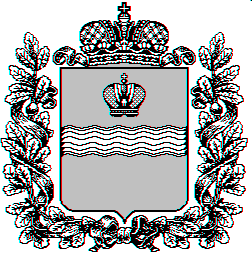 